PRESENTATION REVIEW FORM                           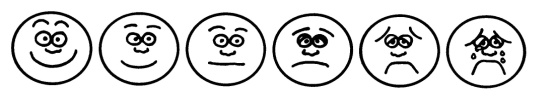 PRESENTATION REVIEW FORM                           PRESENTATION REVIEW FORM                           DATE: NAME(S): TOPIC: RATING SCALECOMMENTSTYLEWas the presentation fit for purpose?Was it visually appealing?Did it include a range of visuals (text/images/animations etc)?Was the size and type of font chosen appropriate for the audience?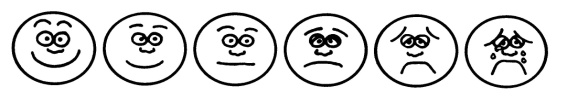 CONTENTWas there a clear structure (start, middle, conclusion)?Was the content relevant?Was subject specific vocabulary used?Were there any spelling or grammatical errors?DELIVERYWas the presenter positioned appropriately (e.g. not in the way of the presentation)?Was the tone and pitch of the presenter’s voice clear?Did they make eye contact with a number of pupils?Did they speak to the audience during the presentation rather than just read notes?PEER REVIEW COMMENTSTEACHER COMMENTSTARGETS for next time1.2.1.2.FINAL REFLECTIONS (SELF)